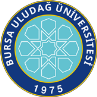 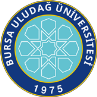 SAĞLIK BİLİMLERİ ENSTİTÜSÜ / 2023-2024 EĞİTİM-ÖĞRETİM YILI / BAHAR DÖNEMİProgramı	:	Yüksek Lisans	Tezsiz Yüksek Lisans	Doktora Anabilim Dalı  / Bilim Dalı	: Veterinerlik-Histoloji ve Embriyolojiİlk Yayın Tarihi: 29.04.2021	Revizyon No/Tarih:0	Sayfa 1 / 1Web sitemizde yayınlanan son versiyonu kontrollü dokümandır.Dersin KoduDersin AdıDersinDersinDersinDersinDersinÖğretim Üyesi Adı SoyadıSınav TarihiSınav SaatiSınavın YeriDersin KoduDersin AdıTürüTULAKTSÖğretim Üyesi Adı SoyadıSınav TarihiSınav SaatiSınavın YeriBİLİMSEL ARAŞTIRMA YÖNTEMLERİ VE YAYIN ETİĞİZ20325.06.2024 15:30İlgili Ana Bilim DalıSEB5002Vet-BiyoistatistikZ2205Dr.Öğr.Üyesi Ender UZABACI27.06.2024 10:00İlgili Ana Bilim DalıSEB6002İleri İstatistiksel YöntemlerS2205Dr.Öğr.Üyesi Ender UZABACI27.06.2024 14:00İlgili Ana Bilim DalıSAB6008 Fikirden PatenteS203 Prof.Dr. Gülşah Çeçener26.06.202413:00Enstitü A SalonuSAB6006Bilimsel Makale Yazma Ve Yayinlama SüreciS203Prıf. Dr. Neriman Akansel26.06.202410:00Enstitü A SalonuSAB6004Sağlık Hukukunun Genel İlkeleriS103Dr.Öğr.Üyesi Ayşenur Şahiner Caner26.06.2024    14:40Enstitü A SalonuVHE6002Memeli Ve Kanatlı Hayvanlarda Organogenezis                                    S23Prof. Dr. Berrin Zık                                         24/06 202408:00Veteriner Fakültesi Histoloji Ve Embriyoloji Anabilim Dalı                                                               VHE6004Özel Histoloji I( Sinir Sistemi)                                   S23Doç.Dr.Tuncay İlhan                                           24/06/202411:00Veteriner Fakültesi Histoloji Ve Embriyoloji Anabilim Dalı                                         VHE6006Özel Histoloji Iı (Kardiyovasküler Sistem Ve Lenfoid Sistem)                                         S23Doç Dr. Cansel G. Özgüden Akkoç                                          25/06/202408:00Veteriner Fakültesi Histoloji Ve Embriyoloji Anabilim Dalı                                         VHE6008Özel Histoloji Iıı (Sindirim Sistemi)                                         S23Prof. Dr. Hatice Erdost                                          25/06/202411:00Veteriner Fakültesi Histoloji Ve Embriyoloji Anabilim Dalı                                         VHE6014Özel Histoloji Vı ( Genital Ve Endokrin Sistem)                                           S22Doç.Dr.Sabire Güler                     26/06/202408:00Veteriner Fakültesi Histoloji Ve Embriyoloji Anabilim Dalı                                         VHE6010Özel Histoloji IV (Solunum Ve Üriner Sistemi)                  S23Prof. Dr. Nesrin Özfiliz                                          27/06/202411:30Veteriner Fakültesi Histoloji Ve Embriyoloji Anabilim Dalı                                         VHE6012Özel Histolojiv( Örtü Ve Duyu Sistemi)                                            S23Doç Dr. Cansel G. Özgüden Akkoç                                          27/06/202408:00Veteriner Fakültesi Histoloji Ve Embriyoloji Anabilim Dalı                                         VHE6016Mikroskopi Ve Mikrofotoğrafi                                        S23Prof. Dr. Nesrin Özfiliz                                          28/06/202408:00Veteriner Fakültesi Histoloji Ve Embriyoloji Anabilim Dalı                                         VHE6018Western Blott Yöntemi                                         S23Doç.Dr.Sabire Güler                     28/06/202411:00Veteriner Fakültesi Histoloji Ve Embriyoloji Anabilim Dalı                                         VHE6020Köken Hücreler, Büyüme Faktörleri Ve Farklılaşmaları                                          S23Prof. Dr. Hatice Erdost                                          28/06/202409:30Veteriner Fakültesi Histoloji Ve Embriyoloji Anabilim Dalı                                                               VHE6022Histoloji Laboratuvarında Kullanılan Moleküler Teknikler                                          S23Doç.Dr.Tuncay İlhan                                           29/06/202409:30Veteriner Fakültesi Histoloji Ve Embriyoloji Anabilim Dalı                                         VHE6024Histoloji Laboratuvarında Kullanılan Deney Hayvanları Histolojisi                                          S23Doç Dr. Cansel G. Özgüden Akkoç                                          29/06/202413:00Veteriner Fakültesi Histoloji Ve Embriyoloji Anabilim Dalı                                         VHE6026Hücre Kültürü Prensipleri                                        S23Prof. Dr. Berrin Zık                                         25/06/202409:30Veteriner Fakültesi Histoloji Ve Embriyoloji Anabilim Dalı                                         VHE6198Tez Danışmanlığı VIII  (Okan Bora Nazik)                 Z125Prof. Dr. Nesrin Özfiliz                                          24/06/202409:30Veteriner Fakültesi Histoloji Ve Embriyoloji Anabilim Dalı                                         VHE6188Doktora Uzmanlık Alan Dersi  VIII (Okan Bora Nazik)                    Z45Prof. Dr. Nesrin Özfiliz                                          25/06/202416:15Veteriner Fakültesi Histoloji Ve Embriyoloji Anabilim Dalı                                         VHE6198 Doktora Tez Danışmanlığı Vııı(Aylin Elarslan)Z125Doç.Dr.Tuncay İLHAN25/06/202413:50Veteriner Fakültesi Histoloji Ve Embriyoloji Anabilim DalıVHE6188Doktora Uzmanlık Alan Dersi Vııı (Aylin Elarslan)Z45Doç.Dr Tuncay İLHAN26/06/202415:30Veteriner Fakültesi Histoloji Ve Embriyoloji Anabilim DalıVHE6194Doktora Tez Danışmanlığı IV(Onur Onguncan)Z125Doç.Dr Sabire GÜLER26/06/202416:15Veteriner Fakültesi Histoloji Ve Embriyoloji Anabilim DalıVHE6184Doktora Uzmanlık Alan Dersi IV(Onur Onguncan)Z45Doç.Dr Sabire GÜLER27/06/202415:30Veteriner Fakültesi Histoloji Ve Embriyoloji Anabilim DalıVHE6196Doktora Tez Danışmanlığı VI(Nevruz Alış Söyleyici)Z125Doç.Dr Sabire GÜLER27/06/202416:15Veteriner Fakültesi Histoloji Ve Embriyoloji Anabilim DalıVHE6186Doktora Uzmanlık Alan Dersi VI(Nevruz Alış Söyleyici)Z4  5 Doç.Dr Sabire GÜLER28/06/202415:30Veteriner Fakültesi Histoloji Ve Embriyoloji Anabilim DalıVHE6196Doktora Tez Danışmanlığı VI(Nuray Varol Kayapunar)Z125Doç.Dr Sabire GÜLER28/06/202416:15Veteriner Fakültesi Histoloji Ve Embriyoloji Anabilim DalıVHE6186Doktora Uzmanlık Alan Dersi VI(Nuray Varol Kayapunar)Z4 5  Doç.Dr Sabire GÜLER29/06/202415:30Veteriner Fakültesi Histoloji Ve Embriyoloji Anabilim Dalı